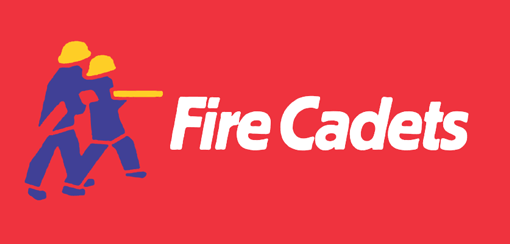 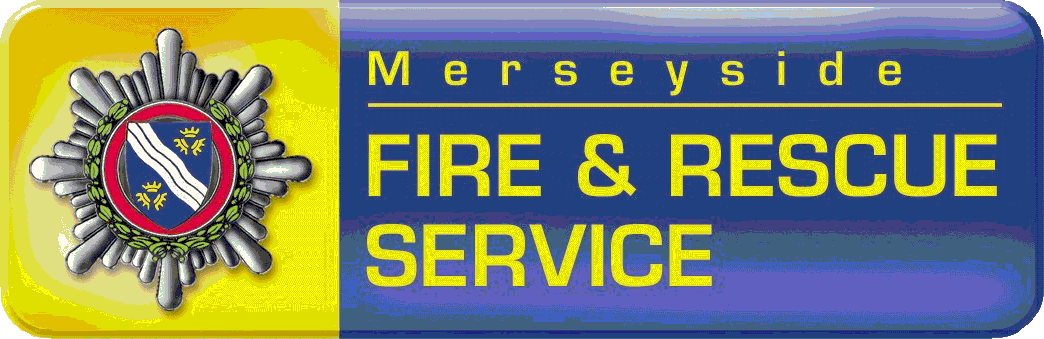 Fire Cadet QuizQuestion 1 How Many litre of water does a fire engine Hold?Question 2What is the Name of the grid the Fire Engine receives water from?H……………Question 3Name three items of Personal Protective Equipment?122Question 4What is a Hoax Call?Question 5How often should you check your smoke alarms?Question 6Name two incidents a Fire Crew may be called out too12Question 7In First Aid Fill in the words?DRABCQuestion 8Name Equipment used to take water from the ground?……….…………..…………………….Question 9Name me 5 pieces of equipment that we may use when completing Fire Drills?1 2345Question 10Can you tell me the name of 5 other Cadets at your unit?1234Question 11When travelling in a vehicle what must you always put on?